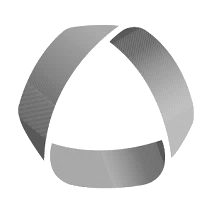 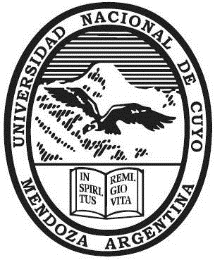 TRABAJO PRÁCTICO N°1֊ Capacidad de Regulación ֊Versión 1.1Determinar la capacidad de regulación mediante la curva de Rippl para un aprovechamiento hidroeléctrico a instalar sobre el Río Mendoza.DemandaLa demanda a suplir está compuesta de la siguiente manera:Tabla 1: Distribución mensual de la demanda de uso del Río MendozaOfertaDeterminar la oferta hídrica aportada por el Río Mendoza en base a registros hidrológicos. Para obtener los registros históricos de caudales consultar la estación de aforo correspondiente en la base de datos de la “Red Hidrológica Nacional”:https://snih.hidricosargentina.gob.ar/Analizar dos casos posibles de distribución de la demanda:Demanda constanteDemanda variableDescribir las propiedades del diagrama de RipplConclusionesMesesUso PúblicoRiegoFuerza MotrizUso IndustrialMeses[hm³][hm³][hm³][hm³]Julio13.450.0032.142.81Agosto13.4465.9032.142.81Septiembre13.0066.0531.102.72Octubre13.44111.3732.142.81Noviembre13.00151.5131.102.72Diciembre13.44221.9632.142.81Enero13.44241.7831.102.72Febrero12.24203.8429.032.54Marzo13.44137.0232.142.81Abril13.0088.1731.102.72Mayo13.4476.9632.142.81Junio13.000.0031.102.72